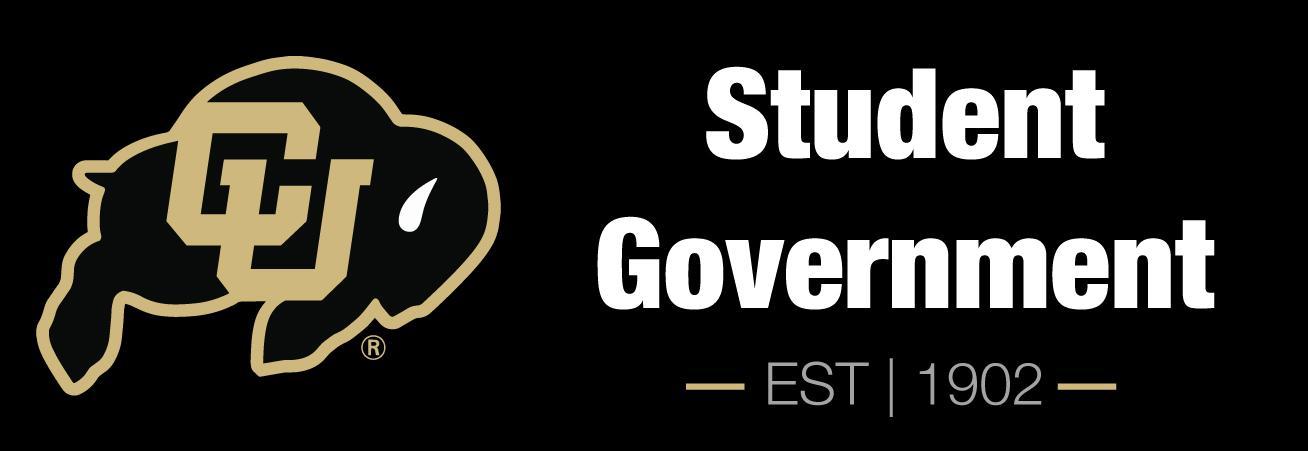 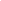 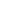 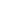 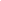 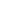 8 weeksElection Code is finalized for the electionPrior to the Petition Packets being available8 weeks-6 weeksPetition packets availableMonday, Feb. 214 weeksPetitions due by 5:00 PMMonday, March. 74 weeksMandatory Candidates Meeting Thursday, March. 104 weeksWrite-ins due by 5:00 PMThursday, March. 10?Candidate bios due to CUSG by 5:00 PMPer OIT timeline (probably March. 14)No later than 2 weeksReferred referenda due by 5:00 PMMonday, March. 212 weeksLeg. Council bills approved for ballot measuresMonday, March 2110 daysSample Ballot PresentedFriday, March 25 5 daysDebateWednesday, March 30th0 daysElection begins: 8:00 AM Monday, April 4  0 daysTownhall/KickoffMonday, April 40 daysElection ends:  8:00 PMPreliminary Results posted Friday, April 8Weeks AfterActionDate1 dayExpenditure reports due by 5 PMMonday, April. 112 daysRunoff election, if needed8:00 AM to 9:00 PMTuesday, April. 123 daysElection complaint information filed by 8 PM IF NO COMPLAINTS ARE FILED, THE ELECTION IS FINALWednesday, April. 135 daysInfraction Tribunal HearingsFriday, April. 157 daysWritten opinions due by 48 hours later Sunday, April. 179 daysAppeals on Tribunal opinions by 5 PMTuesday, April. 1913 daysIf appeals are rejected by court the election is final.Saturday, April 23rd 17 daysThe appeals process must be completed. The election is final.Wednesday, April 27th